Junior Infants Booklist 2021-2022Planet Maths Junior Infants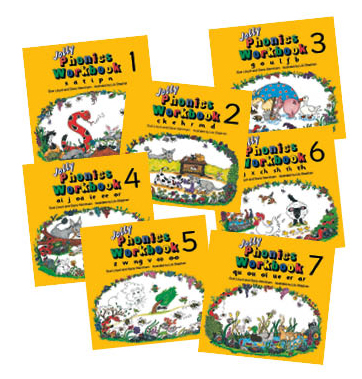 Grow in Love Junior Infants Bua na Cainte B Senior Infants (Not a mistake!)Jolly Phonics Book 1Jolly Phonics Book 2Jolly Phonics Book 3There’s no need to buy stationary, copies etc- we will get all those things. It is unlikely the children will be allowed to bring in their own pencil cases, colours, rubbers etc in order to avoid cross contamination in the classroom.Book Rental and Stationary bills will be issued in September.Pupil Insurance (€5) will also be due in September.